В Соответствии с Федеральным законом от 23 декабря 2013 года № 400-ФЗ «О страховых пенсиях», Федеральным законом РФ от 03 октября 2018 г. № 350-ФЗ «О внесении изменений в отдельные законодательные акты Российской Федерации по вопросам назначения и выплаты пенсий» изменился коэффициент индексации и размер фиксированной выплаты к страховой пенсии. В связи с этим с 1 января 2023 г. изменилась стоимость на дополнительные социальные услуг, оказываемых сверх Перечня социальных услуг, предоставляемых поставщиком социальных услуг на платной основе в отделении социального обслуживания на дому муниципального учреждения «Комплексный центр социального обслуживания населения» Сосновского муниципального района Челябинской области.Заведующие отделениями социального обслуживания на дому №1, №2Семенюк Ксения СергеевнаХудякова Ольга ВладимировнаНаш адрес: Челябинская область, Сосновский район,с. Долгодеревенское, ул. Северная, д. 14Тел.: 8 (35144) 45-3-77; 89048010938Часы работы: Понедельник – четверг с 8-45 до 17-00, Пятница с 8-45 до 16-00. Обед: с 13-00 до 13-51Официальный сайт: kcso16.eps74.ru Электронная почта: kcson11@minsoc74.ru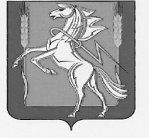 МУНИЦИПАЛЬНОЕ УЧРЕЖДЕНИЕ«КОМПЛЕКСНЫЙ ЦЕНТР СОЦИАЛЬНОГО ОБСЛУЖИВАНИЯ НАСЕЛЕНИЯ» СОСНОВСКОГО МУНИЦИПАЛЬНОГО РАЙОНАЧЕЛЯБИНСКОЙ ОБЛАСТИ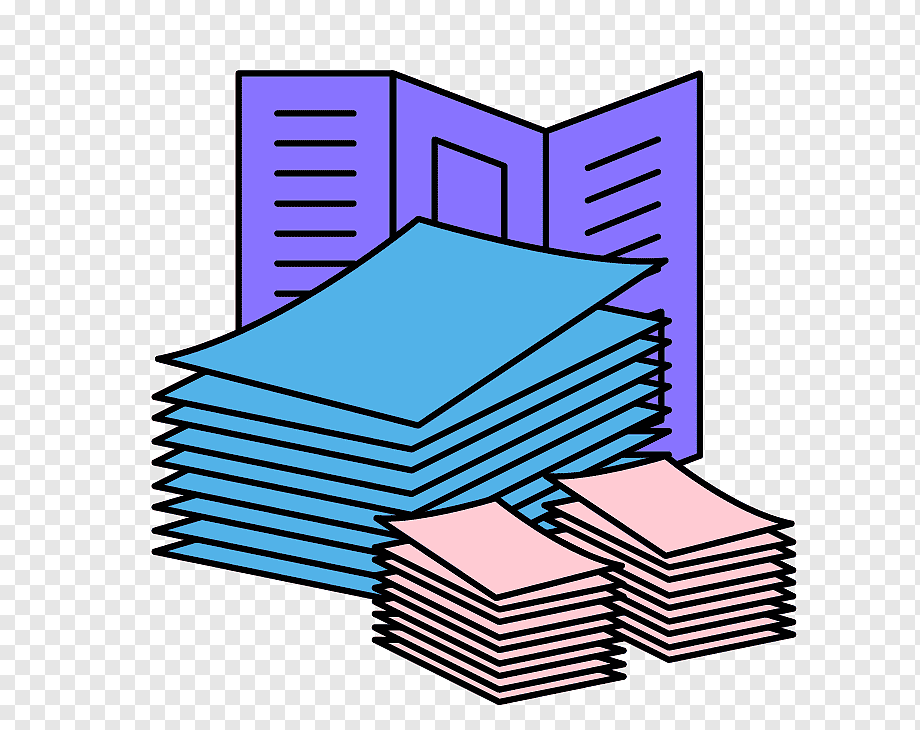 ОКАЗАНИЕ ДОПОЛНИТЕЛЬНЫХ СОЦИАЛЬНЫХ УСЛУГ В ОТДЕЛЕНИИ СОЦИАЛЬНОГО ОБСЛУЖИВАНИЯ НА ДОМУс. Долгодеревенское,2023№ п/пНаименование услугиЕдиница измерения одной услугиЕдиница измерения одной услугиСтоимость услуги в месяц (руб.) 1Мелкий ремонт одежды20 минут20 минут47,322Стирка белья (ручная)30 минут (1 кг)30 минут (1 кг)114,923Стирка белья (машинная)1 час1 час114,924Глажка белья30 минут30 минут114,925Общая уборка помещения средствами клиента:Общая уборка помещения средствами клиента:Общая уборка помещения средствами клиента:Общая уборка помещения средствами клиента:- помощь в домашнем хозяйстве (мытье посуды, бытовой техники, вынос мусора- помощь в домашнем хозяйстве (мытье посуды, бытовой техники, вынос мусора20 минут47,32- влажная уборка всех типов покрытия полов- влажная уборка всех типов покрытия полов1 кв. метр13,52- уборка устойчивых загрязнений с влагостойких стен (ванная и туалетная комната, фартук на кухне)- уборка устойчивых загрязнений с влагостойких стен (ванная и туалетная комната, фартук на кухне)1 кв. метр27,04- уборка пыли с мебели по всей квартире- уборка пыли с мебели по всей квартире30 минут74,36- чистка раковин на кухне в ванной комнате, чистка ванной и унитаза- чистка раковин на кухне в ванной комнате, чистка ванной и унитаза30 минут114,92- чистка кухонной плиты (без духового шкафа) - чистка кухонной плиты (без духового шкафа) 20 минут47,32- чистка кухонной плиты (с духовым шкафом)- чистка кухонной плиты (с духовым шкафом)40 минут94,64- протирка дверей и дверных проемов в квартире- протирка дверей и дверных проемов в квартире30 минут74,36- мытье одного окна- мытье одного окна1 кв. метр47,32- утепление одного окна утеплителем оконным- утепление одного окна утеплителем оконным1 кв. метр33,80- чистка ковров, паласов (в помещении)- чистка ковров, паласов (в помещении)1 кв. метр27,04-чистка ковров, паласов (вне помещения)-чистка ковров, паласов (вне помещения)1 кв. метр27,04- влажная уборка лестничной клетки- влажная уборка лестничной клетки1 кв. метр13,526Распиловка дров Распиловка дров 1 куб. метр270,397Чистка снегаЧистка снега1 кв. метр47,328Проведение (организация) ремонтных работ:Проведение (организация) ремонтных работ:Проведение (организация) ремонтных работ:Проведение (организация) ремонтных работ:-подготовка помещения к ремонту (сбор вещей, вынос мебели)-подготовка помещения к ремонту (сбор вещей, вынос мебели)1 кв. метр13,52-побелка потолка, стен в квартире-побелка потолка, стен в квартире1 кв. метр27,04-покраска окон, дверей (в том числе подготовка поверхности к покраске)-покраска окон, дверей (в том числе подготовка поверхности к покраске)1 кв. метр27,04-наклейка обоев (в том числе подготовка стен к наклейке обоев)-наклейка обоев (в том числе подготовка стен к наклейке обоев)1 кв. метр47,32-ремонт и замена дверных замков (из материала заказчика)-ремонт и замена дверных замков (из материала заказчика)30 минут114,92-застекление оконных рам и балконных дверей (1 рамы)-застекление оконных рам и балконных дверей (1 рамы)40 минут155,47-ремонт забора (замена штакетника) из материала заказчика-ремонт забора (замена штакетника) из материала заказчика1 метр114,92-мелкий ремонт мебели (стулья, столы, полки в шкафу)-мелкий ремонт мебели (стулья, столы, полки в шкафу)1 метр114,929Проведение работ в подсобном хозяйстве в сельской местности:Проведение работ в подсобном хозяйстве в сельской местности:Проведение работ в подсобном хозяйстве в сельской местности:Проведение работ в подсобном хозяйстве в сельской местности:-уборка урожая-уборка урожая1 час229,83-консервирование овощей и фруктов-консервирование овощей и фруктов1 час229,8310Чтение периодических изданий и художественной литературыЧтение периодических изданий и художественной литературы30 минут47,3211Санитарно-гигиенические услуги:Санитарно-гигиенические услуги:Санитарно-гигиенические услуги:Санитарно-гигиенические услуги:-стрижка волос-стрижка волос30 минут114,92-стрижка ногтей-стрижка ногтей20 минут74,36-сопровождение на предприятия бытового обслуживания (парикмахерская, баня)-сопровождение на предприятия бытового обслуживания (парикмахерская, баня)1 час114,92-оказание помощи в купании-оказание помощи в купании30 минут229,83-смена постельного белья-смена постельного белья1 комплект54,08-смена нательного белья-смена нательного белья15 минут54,08